Naish Bolt 2011 
12.0 mNaish Park 2011
9.0 + 12.0Naish Torch 2011 
9.0 + 11.0 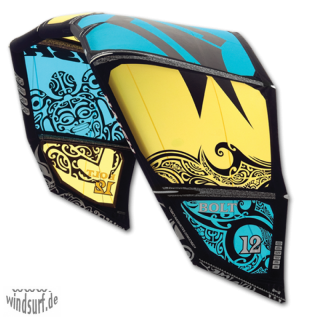 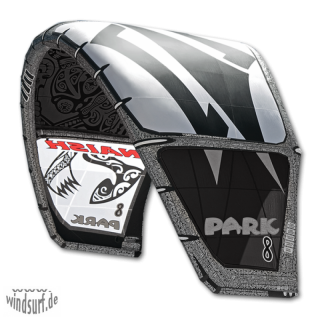 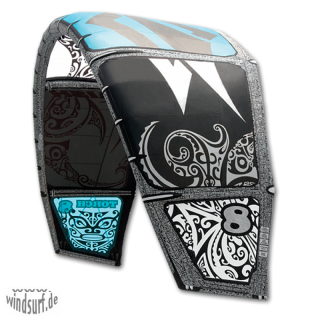 1149,- €ab 834,- €979,- €ab 709,- €1029,- €ab 669,- €Cabrinha Crossbow
2011 / 11.0Cabrinha Nomad
2011 / 9.0 + 11.0Cabrinha Convert
2011 / 7.0 + 9.0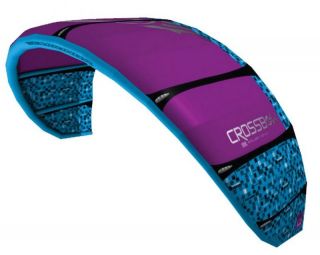 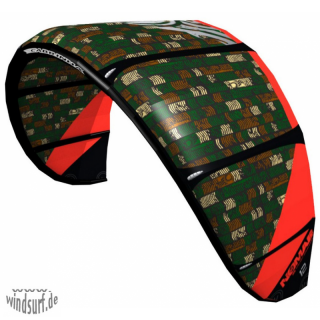 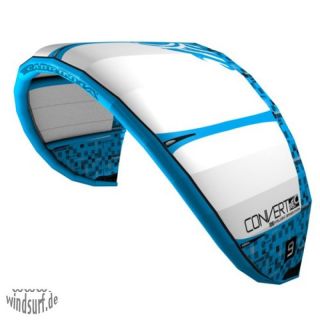 1416,- €ab 879,- €916,- €ab 759,- €866,- €ab 579,- €

TOP OFFER:F-One Bandit 4
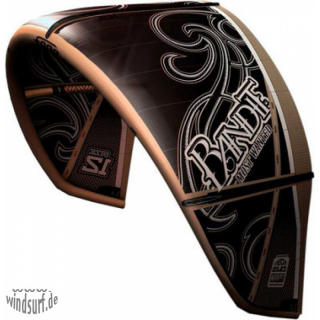 940,- €ab 779,- €Nobile T5 2011Nobile NHP 2011Nobile 50Fifty 2011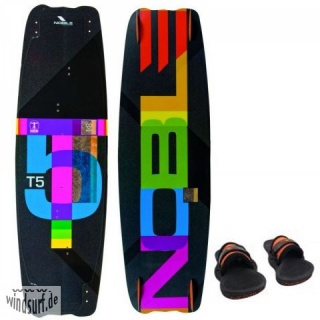 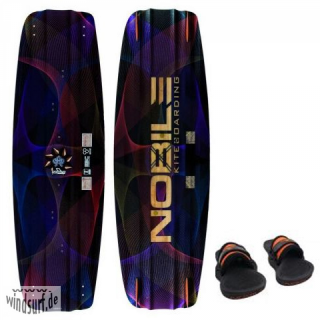 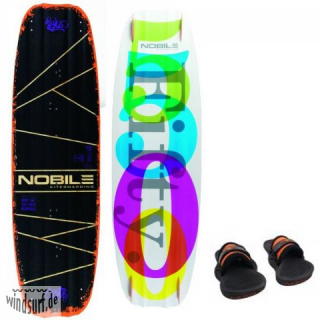 549,- €479,- €659,- €559,- €699,- €559,- €Wainman Joke 2011F-One Trax 6 2011
Brunotti Youri Zoon Pro 2011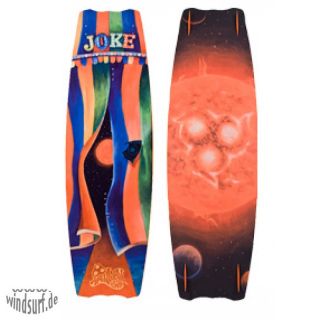 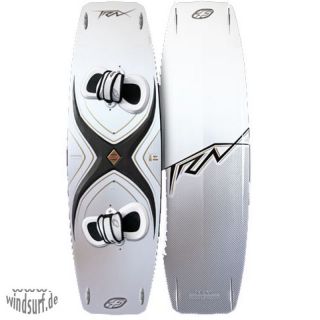 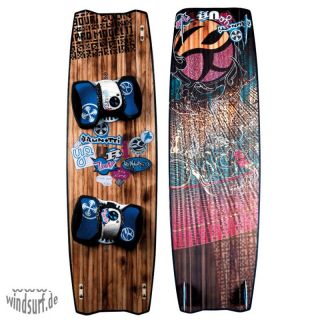 696,- €529,- €749,- €629,- €748,- €529,- €